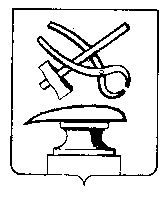 АДМИНИСТРАЦИЯ ГОРОДА КУЗНЕЦКАПЕНЗЕНСКОЙ ОБЛАСТИПОСТАНОВЛЕНИЕОт_______________№_______ г.КузнецкО внесении изменений в постановление администрации города Кузнецкаот  28.02.2023  года № 296 «Об утверждении Порядка об условиях предоставления и порядке учета использования социального такси в городе Кузнецке»В целях обеспечения реализации мероприятий подпрограммы №2"Социальная поддержка граждан пожилого возраста, инвалидов, детей с ограниченными возможностями и детей, оставшихся без попечения родителей, в городе Кузнецке» раздела «Перечень программных мероприятий» муниципальной программы «Социальная поддержка граждан в городе Кузнецке Пензенской области» (с последующими изменениями) утвержденного Постановления, в соответствии с постановлением Правительства Пензенской области от 30.10.2013 N 805-пП «Об утверждении государственной программы Пензенской области "Социальная поддержка граждан в Пензенской области» (с последующими изменениями), руководствуясь статьей 28 Устава города Кузнецка Пензенской области, АДМИНИСТРАЦИЯ ГОРОДА КУЗНЕЦКА ПОСТАНОВЛЯЕТ :  Внести   в   постановление   администрации  города   Кузнецка   от 28.02.2023 года № 296 «Об утверждении Порядка об условиях предоставления и порядке учета использования социального такси в городе Кузнецке» (далее – Постановление) следующие изменения:подпункт 1.3  пункта 1 приложения к постановлению изложить в следующей редакции: « 1.3. В перечень Объектов социальной инфраструктуры применительно к настоящему Порядку входят:
- органы местного самоуправления, исполнительные органы Пензенской области;
- организации социального обслуживания Пензенской области;
- отделения Фонда пенсионного и социального страхования Российской Федерации;
- медицинские организации;
- организации, обеспечивающие граждан, указанных в пункте 1 настоящего Порядка, протезно-ортопедическими изделиями и средствами реабилитации;
- бюро медико-социальной экспертизы и учреждения реабилитации инвалидов;
- образовательные организации и учреждения (организации) культуры;
- аэропорты и вокзалы;
- общественные организации инвалидов и ветеранов;
- организации и индивидуальные предприниматели, оказывающие бытовые услуги населению.».      2.  Настоящее постановление подлежит официальному опубликованию и вступает в силу на следующий день после официального опубликования.       3.	  Опубликовать настоящее постановление в издании «Вестник администрации города Кузнецка» и разместить на официальном сайте администрации города Кузнецка в информационно-телекоммуникационной сети «Интернет».      4.  Контроль за исполнением настоящего постановления возложить на первого заместителя главы администрации города Кузнецка Шабакаева Р.И.Глава города Кузнецка                                                            С.А.ЗлатогорскийЛИСТ СОГЛАСОВАНИЯпроекта постановления (распоряжения) администрации города Кузнецка Пензенской областик постановлению (распоряжению) администрации города Кузнецка от __________________ № ________По вопросу: О внесении изменений в постановление администрации города Кузнецка от  28.02.2023  года  № 296 «Об утверждении Порядка об условиях предоставления и порядке учета использования социального такси в городе Кузнецке»Проект внесен: отделом социальной защиты населения   администрации                        (наименование управления, структурного подразделения администрации города)города КузнецкаСодержание разногласий: _______________________________________________________                                                                            (основания, замечания, предложения и автор)___________________________________________________________________________________________________________________________________________________________________________________________________________________________________________________________________________________________________________________________________________________________________________________________________________________________________________________________________________________________________________________________________________________________________________________________________________________________________________________________________________________________________________________________________________________________________________________________________________________________________________________________________________________________________________________________________________________________________________________________________________________________________________________________________________________________________________________________________________________________________________________________________________________________________________________________________________________________________________________________________________________________________________________________________________________________________Контроль за исполнением возложить на: Шабакаева Р.И.– первого заместителя главы администрации города Кузнецка  ________________________________________________ (управление, структурное подразделение администрации  города Кузнецка;  фамилия, инициалы должностного лица)_____________________________________________________________________________________________Постановление  (распоряжение) разослать: 1.Отдел социальной защиты населения администрации города Кузнецка2. МБУ "КЦСОН города Кузнецка»____________________________________________________________________________________________                                                                    (перечень адресатов)Подпись ________________Мажаева И.А., - начальник отдела социальной защиты                        (фамилия и должность ответственного за подготовку проекта)администрации города Кузнецка                                                «      »                       2024 годаФамилия и инициалыДолжность Отметка о разногласиях (содержание разногласий см. на обороте)Подпись и датаПодлежит опубликованию(подпись и дата)Мажаева И.А.Начальник отдела социальной защиты населения администрации города КузнецкаШабакаев Р.И.Первый заместитель главы администрации города КузнецкаФралов И.Б.Начальник управления финансов города КузнецкаБелова Н.И.Начальник  юридического отдела администрации города Кузнецка»Пастушкова Л.НЗаместитель главы администрации города КузнецкаГамаюнова Е.С Начальник  отдела делопроизводства администрации города Кузнецка